Honourable delegates,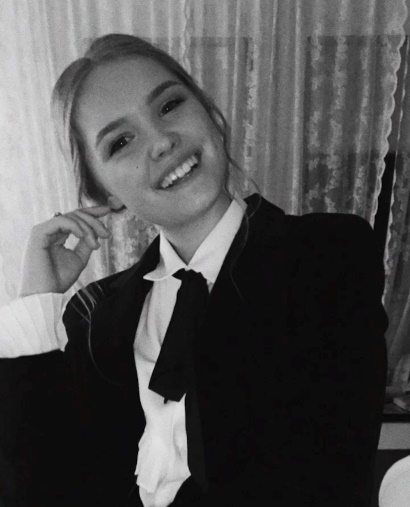 Welcome to the committee on Civil Liberties, Justice and Home Affairs. I really look forward to meeting you all in Sønderborg, Denmark, to hearing your unique ideas, having fruitful debates and to gain together new concrete experience. My name is Arina Zenkina and I come from the European part of Russia- Kaliningrad. I’m currently in my first year of high school and at the same time I’m studying in Belgium participating in the ECTP and Intercultural learning for pupils and teachers´ programs. The main reason why I’m participating in MEP,  is my intense desire for politics and social questions.  Having considered further that Model European Parliament is not just an arena for fruitful debates and political discussions, but also a window into your future. MEP enables you with a true impetus for professional endeavors and sequels, because success is seeking someone who is trying to conquer new peaks and to enhance old buildings.In our committee, we will be addressing the following issue: The question of data-protection in the digital age. Cyberspace and its underlying infrastructure are vulnerable to a wide range of threats and hazards. Sophisticated cyber actors and nation-states exploit vulnerabilities to steal information and money and are developing capabilities to disrupt and misuse personal data. On the other hand, it also allows for the EU intelligence services to easily access information to prevent criminal actions. How can this dilemma be addressed, and personal data be protected? What are the pros and cons of digitalization?Our issue on data protection has an exceptional relevance accordingly a special value. We will not only solve a complex dilemma, but also highlight the advantages and downsides of the transition to digitalization. I have attached two links that provide a good, but very general view on the issue of our committee. I urge you all to do thorough research so that you gain several perspectives and a broad view on our issue. I hope you will prepare properly, so it helps you zestfully to take part in discussions, while working on our resolution and further to manifest yourself in the General Assembly. Moreover, last, but not least, remember how momentous and essential the team-work is. You always have to respect other delegates´ opinion. ‘Du choc des idées jaillit la lumière’, ‘enlightenment comes when ideas collide’ (Nicolas Boileau)If you have any questions, please do not hesitate to contact me: arinazenkina@mail.ruGood luck, see you all in Denmark!Arina ZenkinaCommittee President of LIBELinks:https://www.forbes.com/sites/ciocentral/2017/02/14/leading-in-a-digital-world/#21d9ed335fa9 (This article can provide a good understanding of the digitalization issue.) 
https://ec.europa.eu/commission/priorities/justice-and-fundamental-rights/data-protection/2018-reform-eu-data-protection-rules_en (These are recent general data protection regulations, which have been enforced on 25 May 2018)